 КАРАР                                                                                                  РЕШЕНИЕ	О повестке дня 12 заседания Совета сельского поселения Карабашевский сельсовет муниципального района Илишевский район Республики Башкортостан 27 созыва.В соответствии со статьей 41 Регламента Совета сельского поселения Карабашевский сельсовет муниципального района Илишевский район Республики Башкортостан РЕШИЛ:включить в повестку дня 12 заседания Совета сельского поселения Карабашевский сельсовет муниципального района Илишевский район Республики Башкортостан вопросы:12-1. Отчет о деятельности Совета и администрации сельского поселения    Карабашевский сельсовет за 2016 год. (докладчик  глава сельского поселения Карабашевский сельсовет Шангареев Р.И.)    Содоклад: 1) землеустроитель Администрации сельского поселения Карабашевский сельсовет Загидуллина Гузель Занилевна;   2) культорганизаторс.КарабашевоМардановаРезидаКасимовна.12-2.  О плане подготовки и проведения мероприятий, посвященных Году экологии и особо охраняемых природных территорий в 2017 году по сельскому поселению Карабашевский сельсовет муниципального района Илишевский район Республики Башкортостан (докладчик землеустроитель Администрации сельского поселения Карабашевский сельсовет Загидуллина Гузель Занилевна).12-3. Отчет «О результатах борьбы с преступностью и правонарушениями на территории  СП Карабашевский сельсовет муниципального района Илишевский район за 2016 год»  уполномоченного участкового инспектора полиции ( докладчик уполномоченный участковой полицииШавалиев  И.Ф.).12-4. Об уточнении бюджета сельского поселения Карабашевский сельсовет муниципального района Илишевкий район Республики Башкортостан (докладчик  кто-то из комиссии по бюджету)12-5. Информация  о выполнении депутатских обязанностей депутата избирательного округа №  5 Муслуховой Илизы Фаниловны.(докладчик  депутат избирательного округа №5 Муслухова И.Ф.)12-6. О внесении дополнений в решение Совета сельского поселения Карабашевский сельсовет муниципального района Илишевский район Республики Башкортостан от 17.11.2015 г. № 2-1 «Об установлении земельного налога» (докладчик  председатель постоянной  комиссии по бюджету, налогам, вопросам муниципальной собственности Совета Гареев Ф.Х.)12-7. О внесении дополнений в решение Совета сельского поселения Карабашевский сельсовет от  23.04.2015 г.  № 34-2 «Правила благоустройства сельского поселения Карабашевский сельсовет муниципального района Илишевский район Республики Башкортостан».12-8.  Об отмене решения Совета сельского поселения Карабашевский сельсовет муниципального района Илишевский район Республики Башкортостан от 14 августа 2015 № 37-1 «Об утверждении Правил присвоения, изменения и аннулирования адресов на территории сельского поселения Карабашевский сельсовет муниципального района Илишевский район Республики Башкортостан». (докладчик  председатель постоянной  комиссии по развитию предпринимательства, земельным вопросам, благоустройству и экологии Совета Мустафина З.Ф.)Глава Сельского поселения:                                                   Р.И. Шангареев с. Карабашево 16 февраля 2017 года            № 12Башортостан РеспубликаҺыилеш районымуниципаль районЫНЫҢКАРАБАШ ауыл советыауыл билӘмӘҺе советы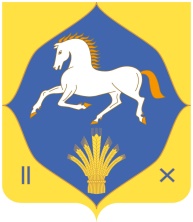 совет сельского поселенияКАРАБАШЕВСКИЙ сельсовет муниципальнОГО районАилишевский районреспубликИ башкортостан